Center of Gravity DemoDraw one of the demos that you saw.What is center of gravity?Where do you think it is on the forks or the hammer?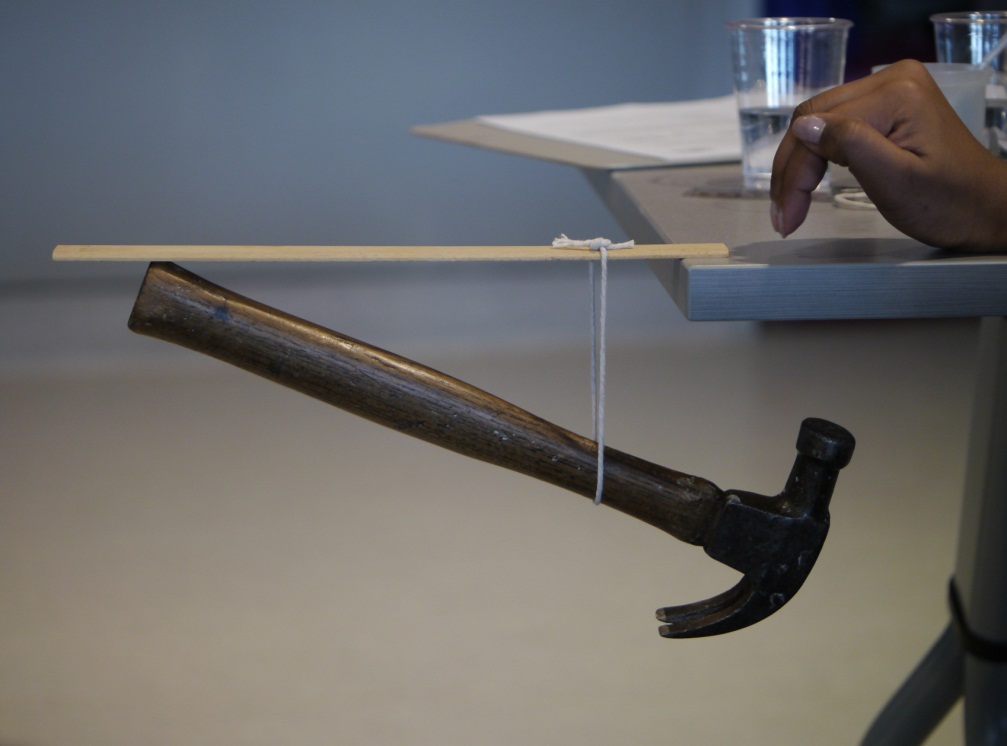 